Региональная научно-практическая конференция «Теоретические и практические аспекты психолого-педагогической, медицинской и социальной помощи несовершеннолетним в сфере образования Пензенской области»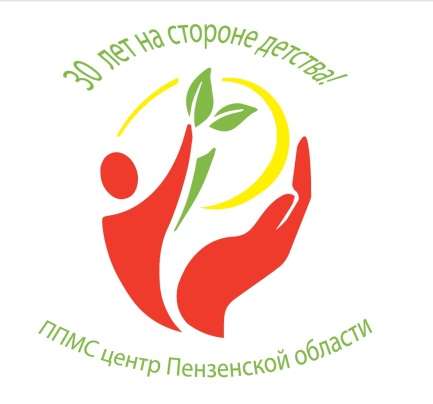 ТРЕБОВАНИЯ К ОФОРМЛЕНИЮ СТАТЬИ1. Общие требования1.1. К участию в конференции принимаются статьи объемом 2-3 страницы
в электронном виде в формате DOC, выполненные в текстовом редакторе Microsoft Word.1.2. Содержание текста должно соответствовать теме конференции «Теоретические и практические аспекты психолого-педагогической, медицинской и социальной помощи несовершеннолетним в сфере образования Пензенской области», носить прикладной характер и описывать эффективную, апробированную практику работы специалиста.Статья должна иметь четкую структуру и состоять из следующих частей:1. Название (заголовок).2. Введение. Введение призвано дать вводную информацию, касающуюся темы статьи. Автору, прежде всего, необходимо обосновать актуальность выбранной проблемы. Далее раскрыть теоретическую и практическую значимость представленного опыта.3. Обзор литературы (желателен). Обзор литературы представляет собой теоретическое ядро статьи. Его цель – изучить и оценить существующие работы
по данной тематике.4. Основная часть. В основной части должен быть изложен авторский аналитический, систематизированный материал, дано описание психолого-педагогической практики. Представлены результаты апробации данной практики
в своей школе. По объему эта часть занимает центральное место в статье.5. Выводы и дальнейшие перспективы раскрываемого вопроса.6. Список литературы.Текст статьи должен быть тщательно вычитан и отредактирован. Материалы публикуются в авторской редакции, авторы несут ответственность за научно-теоретический уровень публикуемого материала.1.3. Максимальное количество соавторов одной статьи – 3человека.2. Оформление2.1. Параметры страницы:- Формат бумаги А4.- Поля: правое– 25мм, левое– 25мм, верхнее– 25мм, нижнее–25мм.- Ориентация листа – книжная.- Шрифт – Times New Roman. Размер кегля – 14 пт.2.2. Статью должна предварять следующая информация:- Фамилия и инициалы автора (ов) – строчными буквами (выравнивание
по ширине).- Название организации – строчными буквами (выравнивание по ширине).- Название статьи – печатается прописными буквами, шрифт полужирный, выравнивание по центру.